                Выставка поделок «Новогодние игрушки»   Прекрасное время года – зима! Замечательна она и тем, что пробуждает фантазию, воображение. Глядя на эту белоснежную красоту, хочется творить!     В канун Нового Года, по традиции, в нашем детском саду проходит выставка поделок, где можно увидеть поистине необыкновенные творения.    Цель мероприятия: создание необходимых условий для творческой активности всех участников, содействие и укрепление связей детского сада и семьи, создание праздничной, волшебной, новогодней атмосферы.    Для детей и родителей -  любителей мастерить, фантазировать, творить -  эта выставка была особенно интересна! 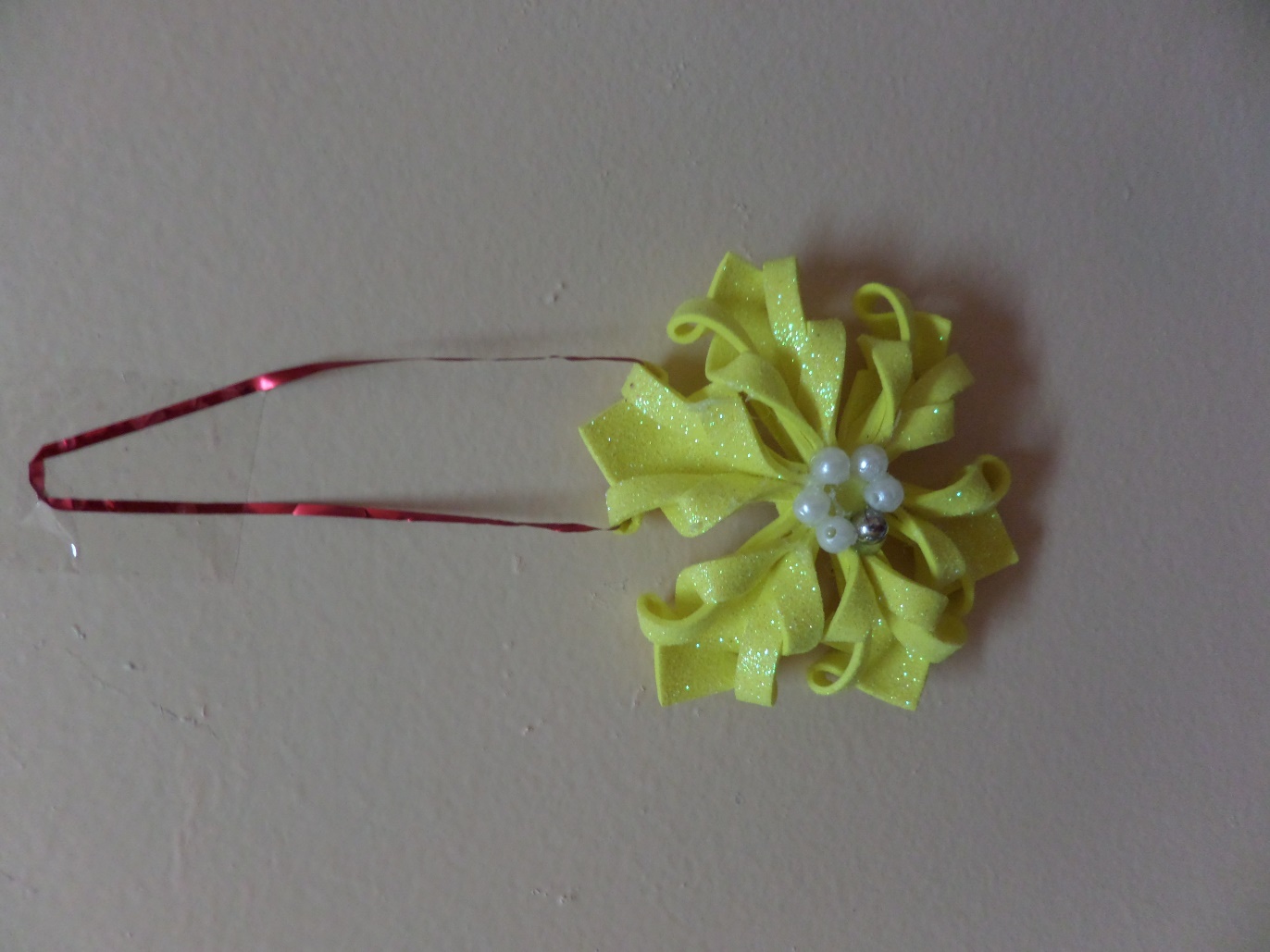 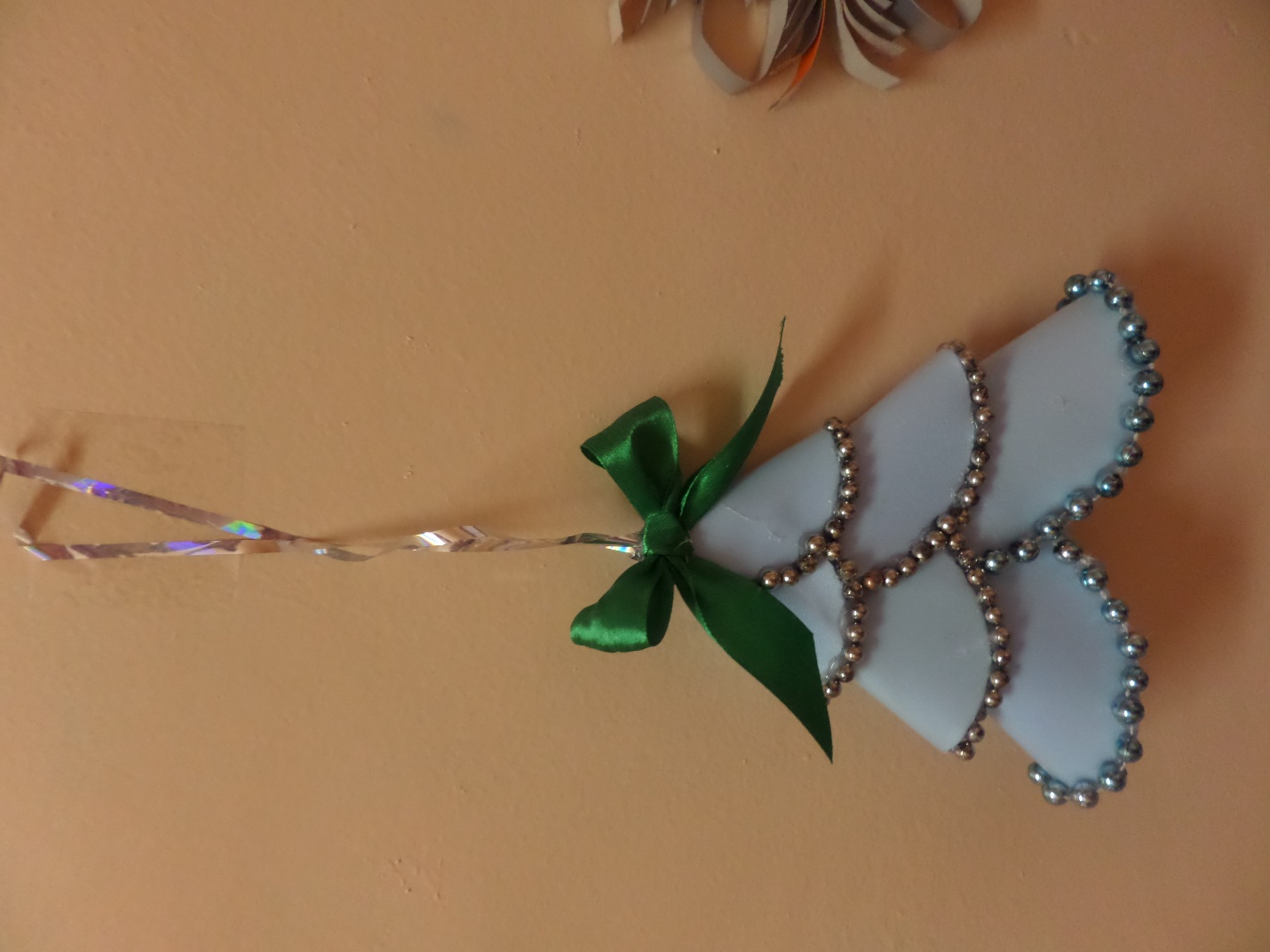 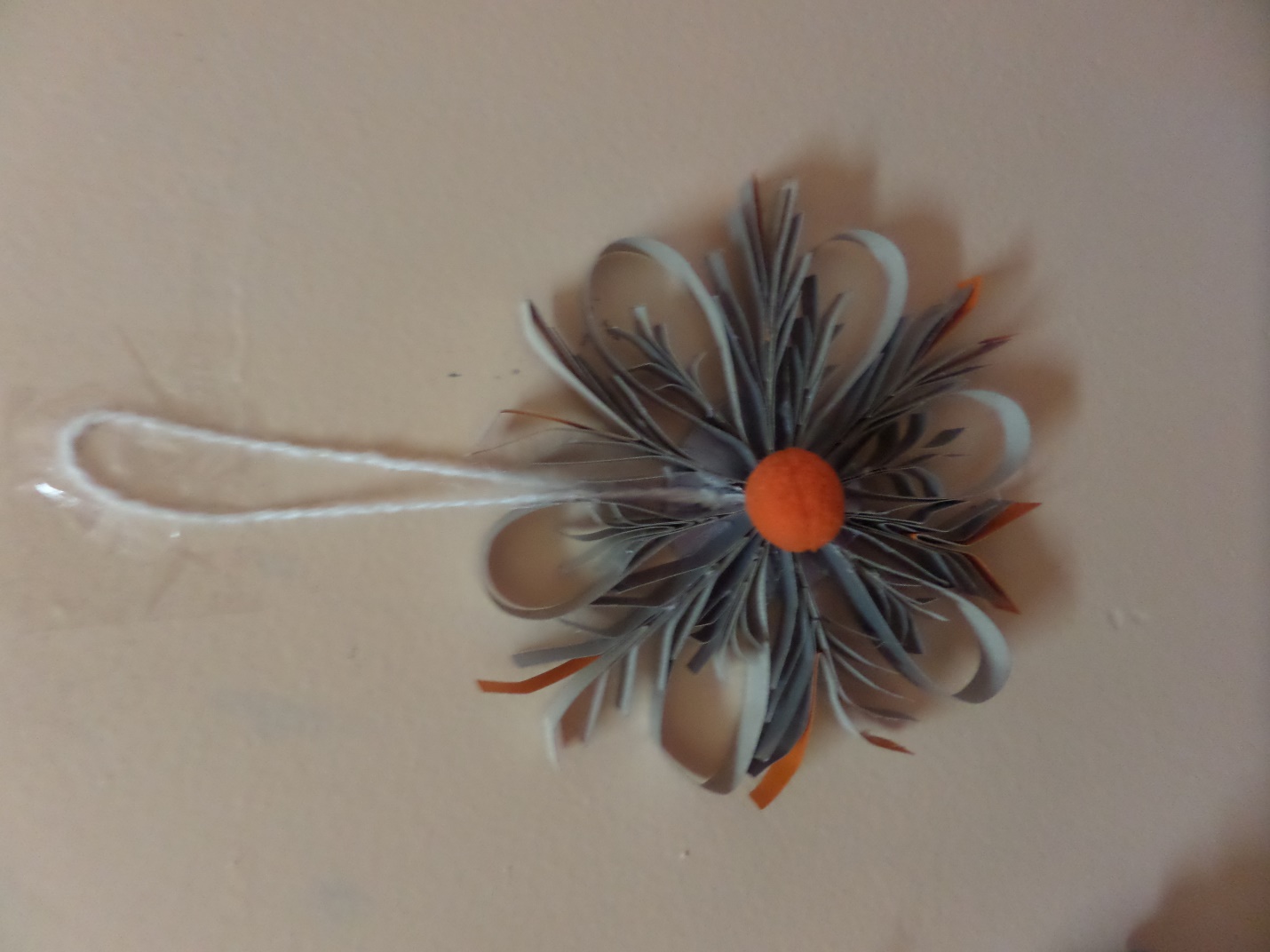 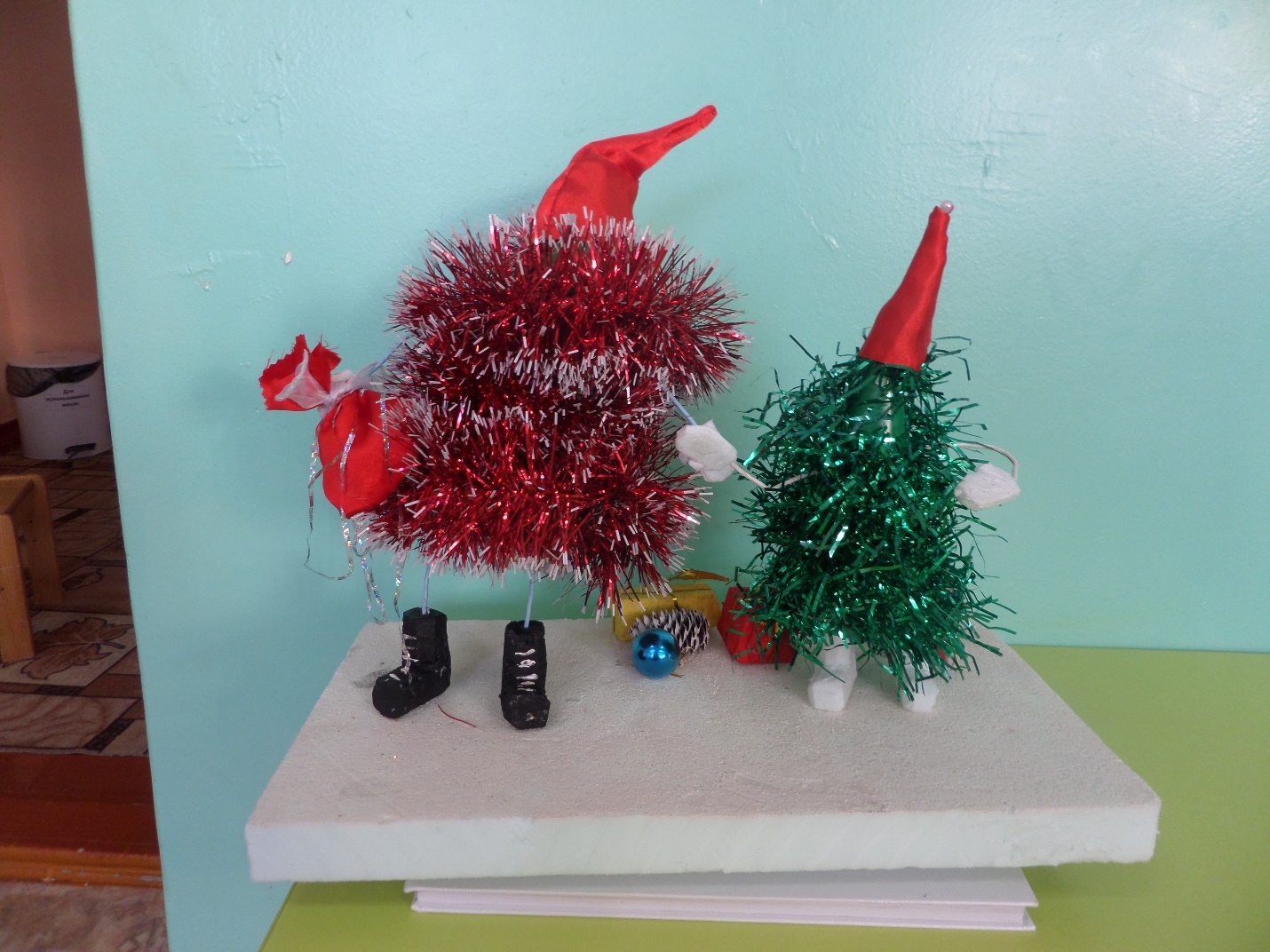 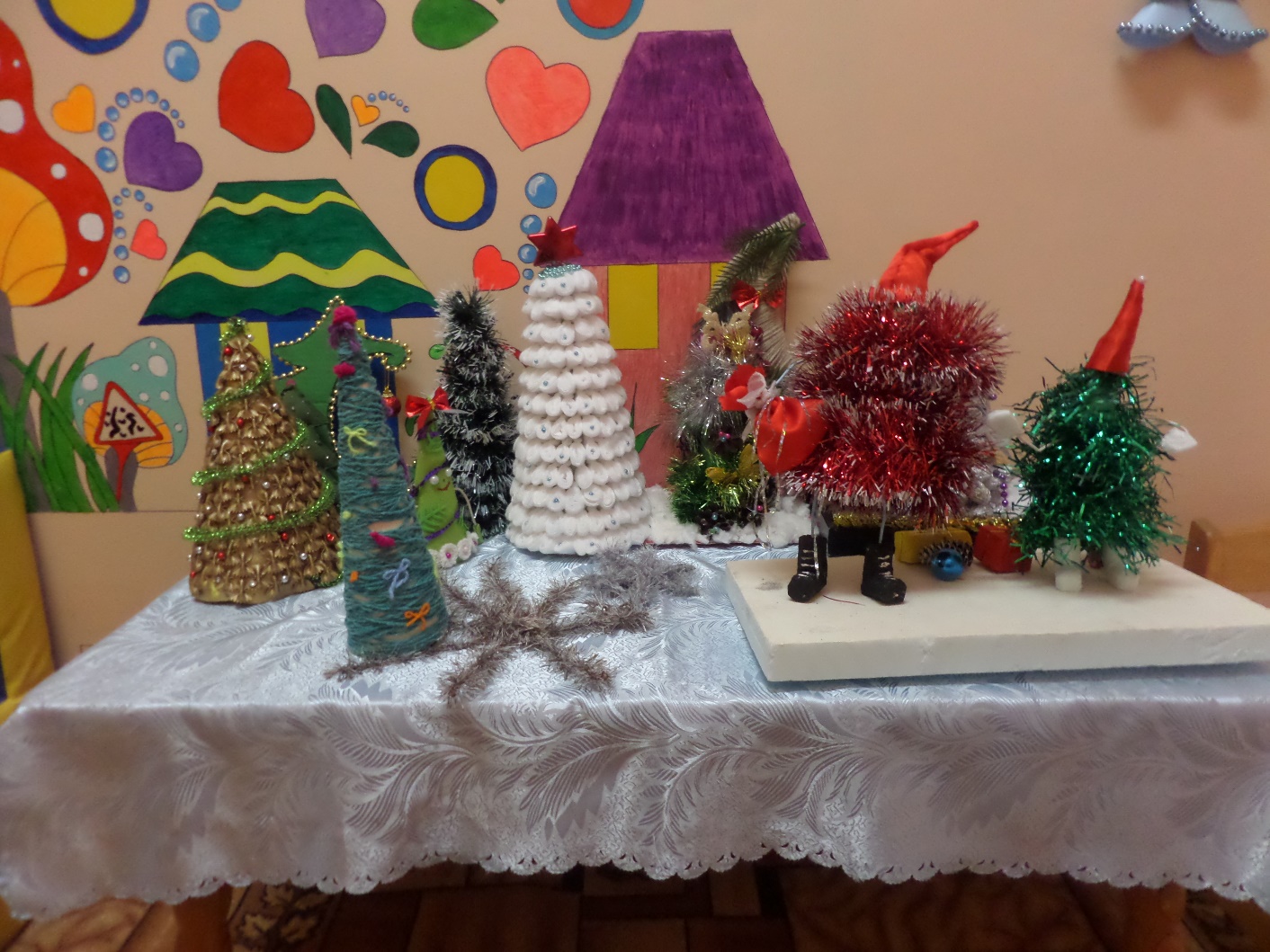 Средняя группа «Непоседы»Воспитатель: Бауэр О.Н.